Swim Team COVID Safety Plan 2021XXXXXXXXXXXX   Central School DistrictImplementation of safety guidelines from CDC, New York State, Erie County and USA swimming.  Prioritizing the safety of athletes and coaches while minimizing contact with any school district students, staff or personnelAll athletes and families must complete the required forms before participating in the program Athletes will self monitor and will not attend practice if they display any symptoms of COVID-19 including cough, shortness of breath, fever, sore throat, severe headache, sudden loss of taste or smell.  Athletes will enter the facility through the IDENTIFIED entrance where they will be greeted by a coach at a check-in table.  Each athlete will answer/testify COVID exposure questionnaire (included), attendance documented and temperature checked.  Any athlete that has a temperature 100.4F or greater will need to leave the building immediately.  A parent will be contacted by a coach.  If the questionnaire reveals a COVID exposure risk, the athlete will need to leave immediately, and a parent will be contacted by a coach.Athletes are expected to arrive and depart the facility with their suits on.  Locker room and shower facilities are not accessible. Athletes are expected to wear a mask at all times while at the facility.  Face coverings are removed once the athlete is entering the water at the instruction of the coachCoaches and Lifeguards will wear face coverings while in the facility at all times.Athletes will enter the pool deck through the first set of hallway doors.  Each swimmer will have an assigned designated area around the perimeter of the pool deck in which to place their belongings.  These areas are spaced six-feet apart or more and according to socially distant guidelines.  Athletes will walk to their designated spot immediately upon entering and wait for instructions from a coach.Parents are not allowed in the facility.  Drop-offs will start 15 minutes prior to practice time.  If a swimmer arrives early, they will be asked to stay in their vehicle until the appropriate time.Bathrooms will be open but will be restricted to one swimmer at a time.  Face coverings will be worn when an athlete moves from the pool to the bathroom.Swimmers must come with their water bottles filled.  Use of water refilling stations will not be permitted.Athletes will be pre-assigned lanes and lane locations according to carpooling, family members, and quarantine groups. Athlete lanes will be documented. Maximum number of swimmers per lane is 3 (see pool diagram below).  Athletes will always remain 6 feet apart or more while they are not swimming.  These guidelines have been approved and developed by USA Swimming.There will be a maximum number of 18 swimmers, two coaches and one lifeguard at each training session for a total of 22 individuals on deck at one time.  As one group completes practice, the next group will be screened by CLUB personnel and remain in the hallway maintaining social distancing.  Once the entire group has left the pool deck, the next group will be allowed to enter.  Coaches will clean high touch areas including starting blocks and door handles before the next group is allowed on deckSchedule for facility use will be dictated by the XXXSCD.   Athletes will be asked to leave the facility immediately after the conclusion of practice.  They will return to their designated spot, gather belongings, and leave the facility through the IDENTIFIED doors.  Athletes will not be allowed to congregate anywhere inside or outside of the buildings.  Parents must be punctual for pick-up.COVID Testing ProtocolsIf a swimmer tests positive for COVID-19 and is symptomatic, they must remain out of practice until they are fever free for 72 hours (without the use of antipyretics), free of respiratory symptoms and 10 days from the first symptom in the absence of fever. If a swimmer tests positive and is asymptomatic, they must remain out of practice for 10 days after the positive test.  Families are asked to contact the head coach if a swimmer has a positive test for COVID-19. The swimmers that were in the positive swimmer’s group will be notified and asked to consult their medical provider for further instructions. XXCSD and ECDOH will be notified If a swimmer with COVID-like symptoms and has decided to get a test they must remain out of practice until the results are received.  Practice is permitted if testing is negative. If a swimmer has a known COVID exposure that swimmer must remain out of practice for 14 days from the first known exposure date.  If a swimmer has been notified by the ECDOH as a part of a contact tracing, that swimmer must remain out of practice and follow the instructions of the ECDOH and their own medical provider. They are permitted back to practice on the same day they would be able to attend school. COVID Questionnaire for practice admittance1.     Have you tested positive for COVID-19 in the last 14 days?2.    Have you been exposed to someone that has tested positive for COVID-19 or who has had COVID-like symptoms in the last 14 days?3.    Have you traveled to a COVID-19 “hotspot” in the last 2 weeks as defined by NYS?From a process standpoint, if the answer to question 3 is YES, the participants may be able to exit quarantine early depending on the specifics of their travel based on·       For travelers who were in another state for more than 24 hours:o   Travelers must obtain a test within three days of departure from that state.o   The traveler must, upon arrival in New York, quarantine for three days.o   On day 4 of their quarantine, the traveler must obtain another COVID test. If both tests come back negative, the traveler may exit quarantine early upon receipt of the second negative diagnostic test.
 ·       For travelers who were in another state for less than 24 hours:
 o   The traveler does not need a test prior to their departure from the other state and does not need to quarantine upon arrival in New York State.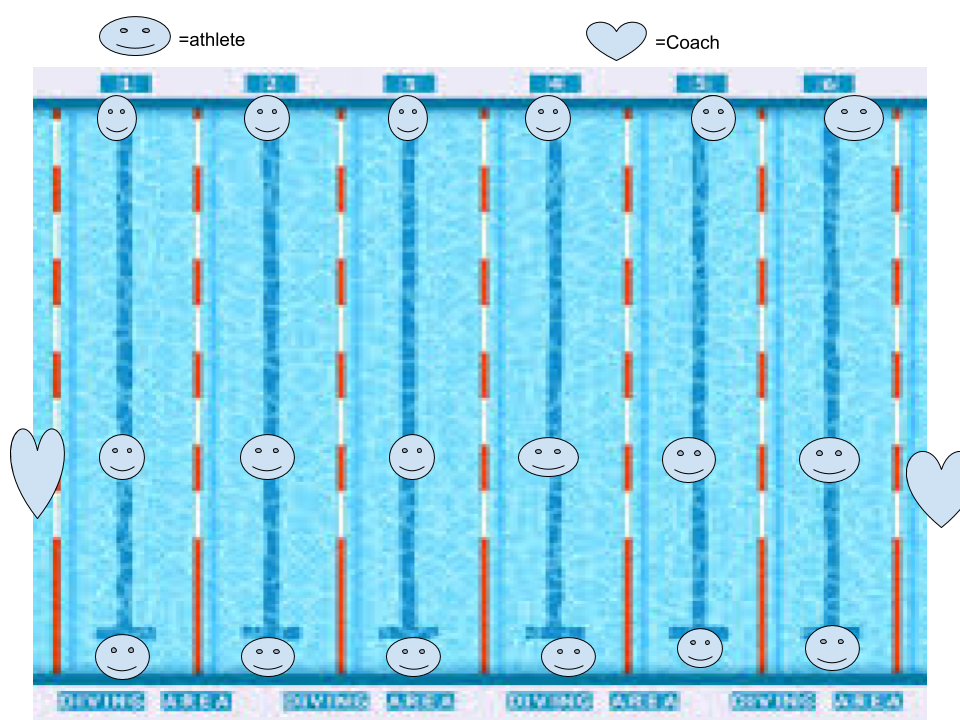 